KONKURS Ars Rhetorica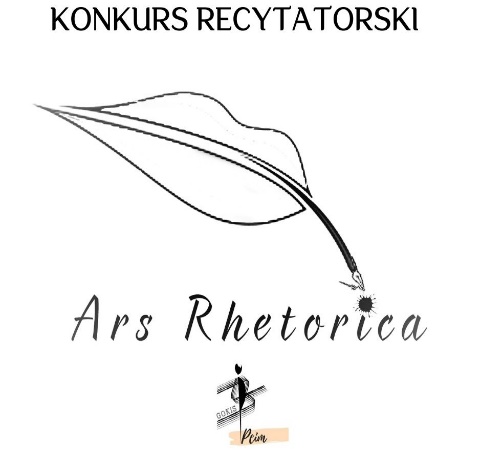 Dnia 19  maja 2021r. w Gminnym Ośrodku Kultury i Sportu w  Pcimiu odbył się konkurs recytatorski  Ars Rhetorica. Celem konkursu było: zainteresowanie dzieci i młodzieży sztuką recytacji i kulturą słowa,motywacja uczniów do poszerzania znajomości literatury i  poezji,doskonalenie pracy z tekstem jako narzędziem opisu języka i wyrażenia własnych doznań.Konkurs przebiegał w trzech kategoriach :klasy I – III, klasy IV – VI  oraz klasy VII-VIIIŁącznie do konkursu przystąpiło 13 uczestników szkół podstawowych gminy Pcim. Naszą szkołę reprezentowało 3 uczniów z klas I-IIIMiło nam poinformować, że w kategorii klas I-IIIII miejsce-  zajął uczeń   Druzgała Marek z kl. Ia Laureaci konkursu otrzymali dyplomy i nagrody, ufundowane przez organizatorów i  współorganizatorów.Laureaci I, II, III, miejsca otrzymają nominację do Międzygminnego Turnieju Recytatorskiego, współorganizowanego z GOK w LubniuWszystkim uczestnikom gratulujemy !!!!